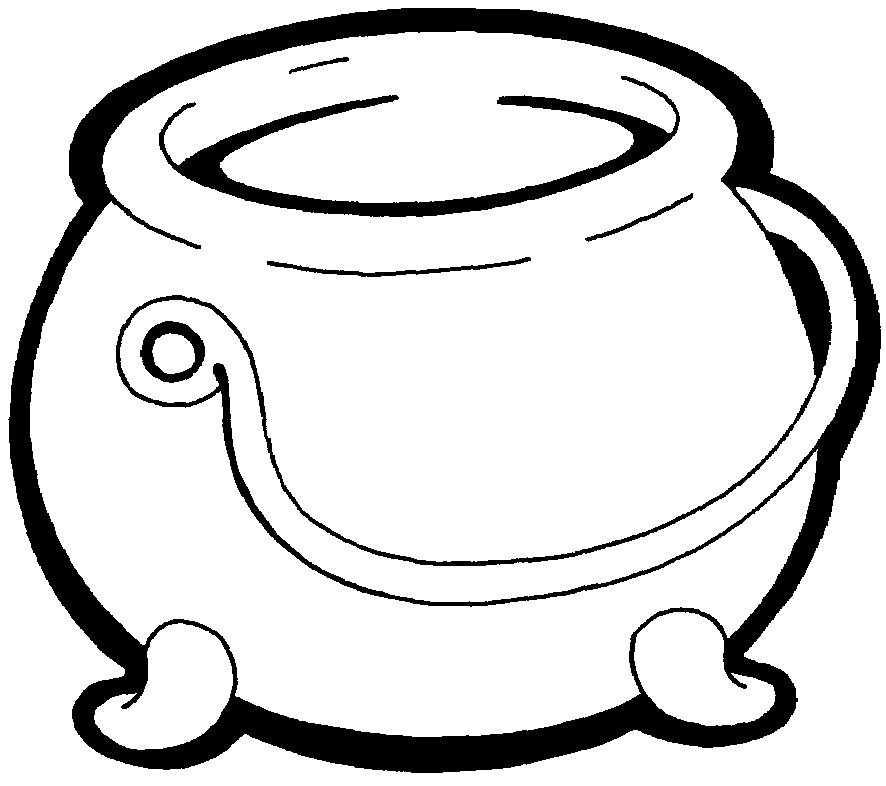 Petite sorcière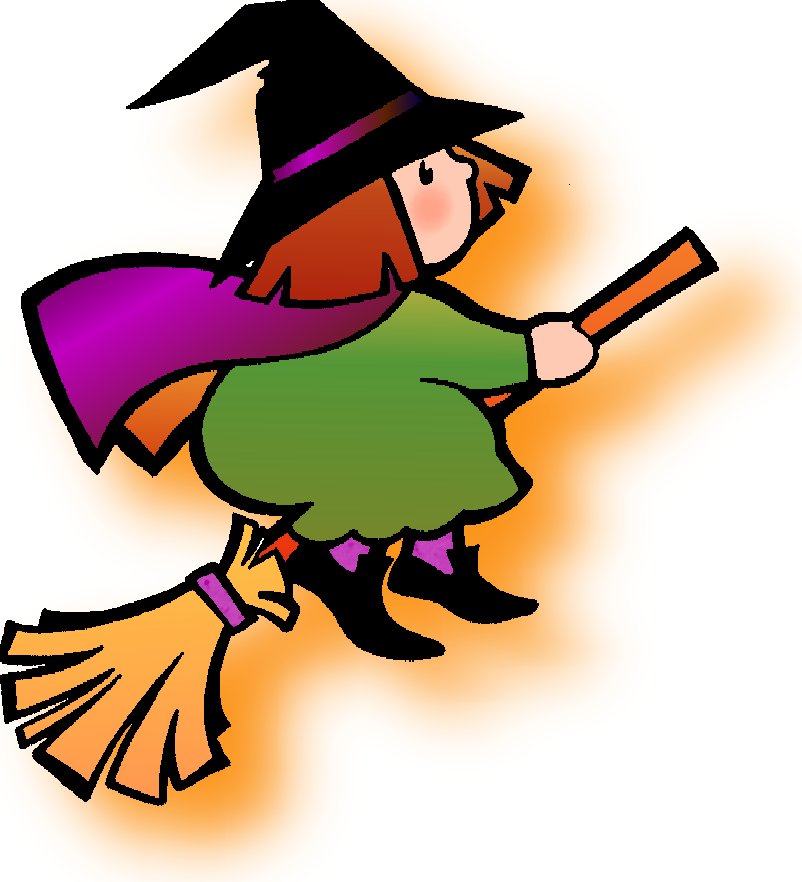 Par devant Par derrièreTu veux me transformerEn vilaine araignée !Petite sorcièrePar devant Par derrièreAvec ton nez crochuEt ton menton poiluTu crois me faire peurAvec tes horreurs ?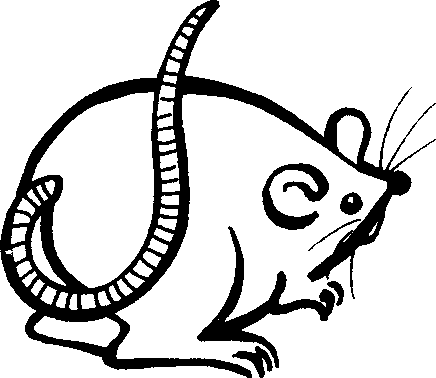 Petite sorcièrePar devant Par derrièreTu ne m’auras pas !Abracadabra,En rat te voilà !   Piwi